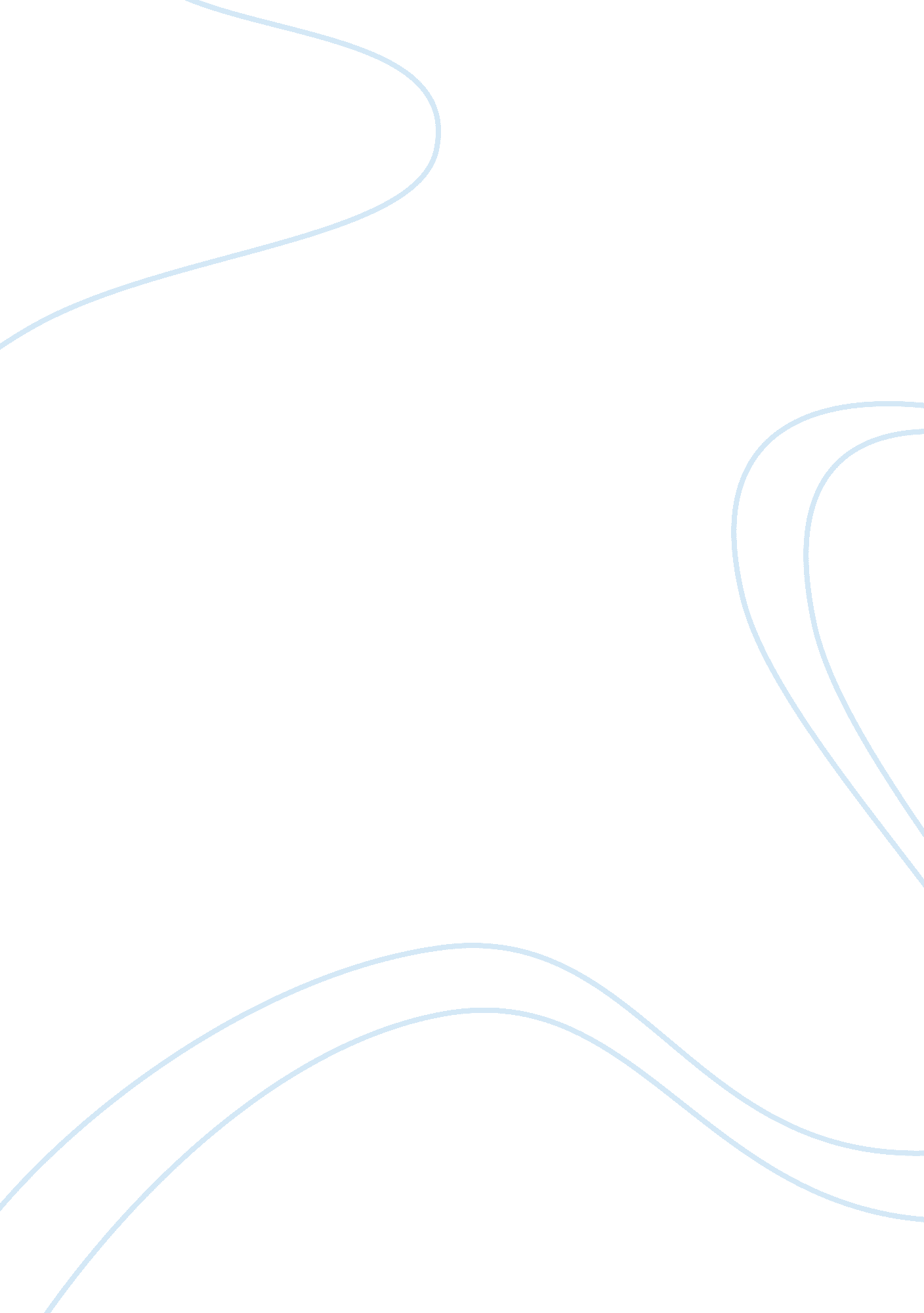 Essay on time during schoolBusiness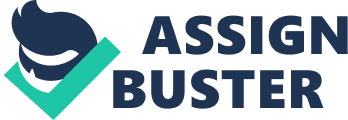 I don’t care what logic says, time usually goes by immensely slower when school is in session. The clock constantly tick tocks away like the soft trot of a turtle, with a group of students always looking up back at the anathematized device. It’s been quite the mystery why the clock trudges along so slowly only during this time of day, and it never fails to amaze me. Time during school is like a cruel magic trick. I will look at the clock at 8: 30, continue to write notes upon my beloved teacher’s lecture, look up again in approximately 30 minutes, but the clock unjustifiably displays 8: 40. I know, I know, that isn’t always the case when it comes to school. There are always those occasions when you’re doing a very enjoyable task in a class, and time flies by like a blink of an eye. These moments are equally despicable. Time at school must be upheld by a completely different, alien standard that other periods of the day are foreign to. 